Конспект занятия по ФЭМП в подготовительной к школе группе:«Путешествие в страну Математики».Задачи:- Продолжать учить составлять простые арифметические задачи и записывать их решение с помощью цифр и знаков.- Упражнять в счёте в пределах 20.- Закрепить знания детей о геометрических фигурах.- Закрепить умение ориентироваться на листе бумаги в клетку.- Развивать смекалку, зрительную и слуховую память, воображение, мелкую моторику.- Способствовать формированию мыслительных операций.- Воспитывать самостоятельность, умение понимать учебную задачу и выполнять её самостоятельно, интерес к математическим занятиям.Используемый материал:- Листок с недорисованным паровозиком. (Каждому ребёнку). Приложение 1.- Мяч.- Геометрические фигуры: квадрат, прямоугольник, треугольник, овал, круг, ромб. (Каждому ребёнку).- Математические знаки: +,-,=. ( Каждому ребёнку).- Карточки с цифрами от 1 до 10. (Каждому ребёнку).- Листок, разлинованный в клетку. ( Каждому ребёнку).- Карандаш. ( Каждому ребёнку).1. Организационный момент.- Ребята, предлагаю сегодня отправиться в волшебную страну Математику. ( Слайд 1)- Вы согласны?- Для того чтобы туда отправиться нам нужен транспорт. Возьмите с края стола листочек с цифрами, соедините их и вы узнаете на чём мы туда отправимся. ( Приложение 1)- Какие красивые у вас получились паровозики!2. «Счёт до 20».- Давайте все дружно встанем и сделаем паровозик. ( Слайд 2)- А чтобы наш паровоз отправился в путь надо посчитать от 1 до 20.Едет, едет паровоз,   Мимо елок и берёз.Мимо дуба и сосны,Мимо лета и весны.Чух, чух, чух, чух, чух пыхтит.И колесами стучит.3. «Назови число». (с мячом).- Вот мы с вами и приехали. ( Слайд 3) Какая красивая цветочная поляна! Цветы в этой стране волшебные, после того как мы сорвём цветочек надо будет выполнить задание.Срываем цветочек ( Слайд 4), на другой стороне цветка написано: « Назови число». ( Слайд 5)- Становитесь ребята в круг, я буду бросать мяч и называть число, а вы, бросая мяч обратно будете называть предыдущее и последующее число.4. «Задачка».Срываем цветочек ( Слайд 6), читаем «Решите задачу». ( Слайд 7)- « На тарелке лежало семь яблок ( Слайд 8), мальчик съел две. Сколько яблок осталось на тарелке?».(Ответы детей).Воспитатель расставляет на наборном полотне изображения семи яблок.- Давайте запишем эту задачку с помощью геометрических фигур и математических знаков. ( Слайд 9)- Сколько яблок лежало на тарелке? Выложите столько же геометрических фигур.- Сколько яблок мальчик съел? На некотором расстоянии положите соответствующее количество геометрических фигур.- После того как мальчик съел два яблока, их на тарелке стало больше или меньше?- Каким знаком мы обозначаем, что яблок стало меньше? (Знаком «минус»).-Этот знак называется ещё «знаком вычитания». Поставьте его между семью геометрическими фигурами и двумя.- Сколько осталось яблок на тарелке после того, как два яблока съели? На небольшом расстоянии выложите соответствующее количество геометрических фигур.- Каким знаком обозначим то, что у нас получилось? (Знаком «равенства»). Поставьте его перед пятью геометрическими фигурами.- Давайте наши геометрические фигуры заменим на цифры. ( Слайд 10) Считаем геометрические фигуры и меняем их на соответствующее число. Прочитайте слева направо, что у нас получилось. (7-2=5).Проверяем. ( Слайд 11)5. «Сколько?».Срываем цветок ( Слайд 12), читаем «Посчитайте белок». ( Слайд 13)Дети становятся в круг, в середину встаёт один ребёнок, можно его выбрать методом считалки, ему завязывают глаза. Все дети читают стихотворение:- Вот огромное дупло,В нём и сухо и тепло.В нём для белок место есть,Посчитай их ровно….Второй выбранный ребёнок хлопает в ладоши, а тот, кто в середине круга считает хлопки и говорит ответ.6. «Запоминалка»Срываем цветочек ( Слайд 14), на обратной стороне читаем: «Запомни и выложи так же». ( Слайд 15)Воспитатель выводит на экран геометрические фигуры (треугольник, квадрат, ромб, прямоугольник, круг, овал). ( Слайд 16)-Называйте…, как назвать всё это одним словом?Воспитатель выставляет в ряд 4 геометрических фигуры. ( Слайд 17)- Запоминайте. Через 10- 15 сек. геометрические фигуры накрываются .- Выложите каждый у себя на столе геометрические фигуры в той же последовательности, что и у меня. Повторяется еще 2 раза. ( Слайд 18-19)7. Графический диктант.Срываем цветочек ( Слайд 20), на обратной стороне читаем: «Разгадайте зашифрованный рисунок». ( Слайд 21)- Пришло время возвращаться ,а чтобы узнать на чём мы поедим ,нам предстоит разгадать зашифрованный рисунок. Возьмите листочек в клеточку и карандаш. Отступите 2 клетки слева и 9 клеток сверху, ставьте точку. Начинаем рисовать.4кл. вправо,2 кл. вверх,8 кл. вправо,2 кл. вниз, 3кл. вправо, 3 кл. вниз, 2 кл. влево,1 кл. вниз, 2 кл.влево, 1 кл.вниз,3 кл. влево,3 кл. вверх.- Что получилось? Дорисуйте машине двери и колёса. ( Слайд 22)8. Итог занятия.- У нас очень интересное получилось путешествие, мы много собрали волшебных цветов, поиграли, много нового узнали.- Давайте с вами вспомним все задания, которые нам предстояло выполнить.- А сейчас мы с вами превратимся в водителей, сядем в свои волшебные машины и поедим. ( Слайд 23)Дети выстраиваются за воспитателем и едут на своих воображаемых машинах.Мы едем, мы едем вперед и вперед.Дорога нам новые силы дает.Мы едем в машине куда захотим,И едем так быстро - как будто летим.Мы едем, мы едем вперед и впередМашина везет нас и не устает,Так много дорог, в переди поворот,Свернули - и снова. вперед и вперед!Приложение 1	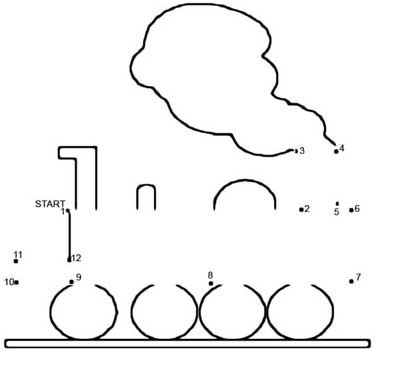 